Determina si las siguientes relaciones representan o no una función. Justifica tu respuesta.                                                                                              ( 3 Puntos c/u)                 1.   A                f                    B                                     2.                     1                                            a                            2                                            b                     3                                          c            3.                                                       4.                                                              5.  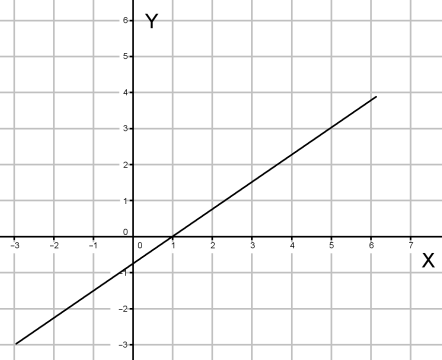 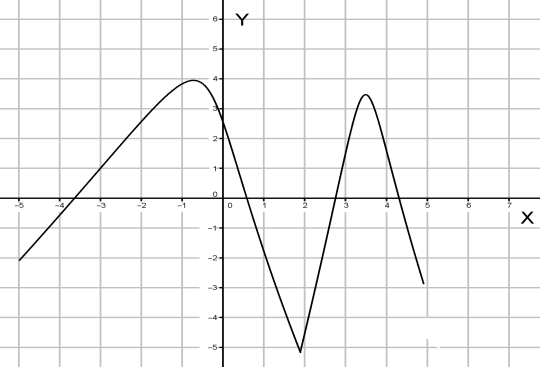 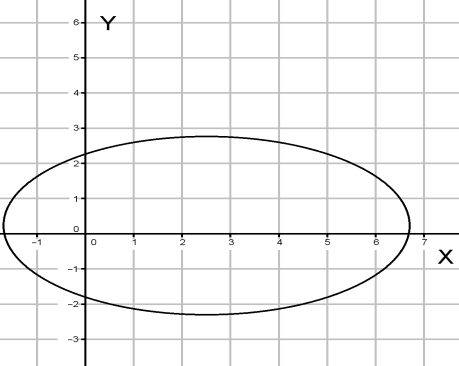 6.                                                                   7.                                                                 8.  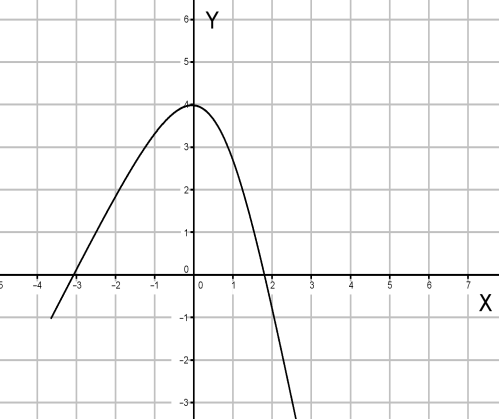 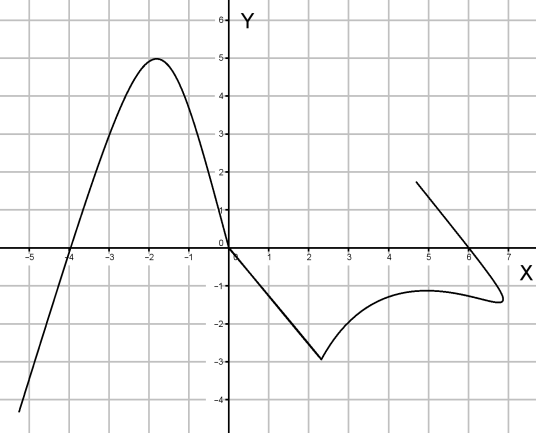 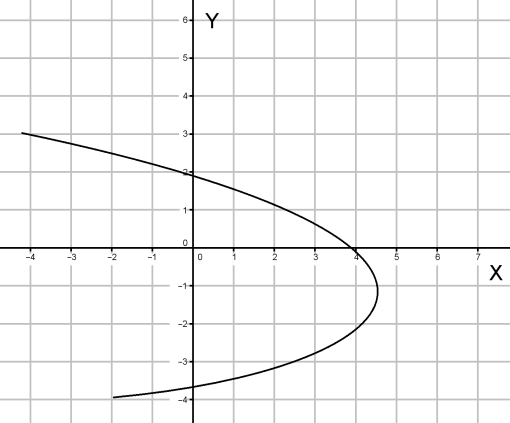 Considera las siguientes funciones reales:                                         ( 3 Puntos c/u)                  Calcula.                                                                           2.                                                                                  4.                                                                                    6. Determina el dominio y recorrido de cada función.                      ( 6 Puntos c/u)                       Nivel De Exigencia                         60%Liceo Elvira Sánchez de GarcésLa PuntaUnidad: Funciones.Fecha: 12/ 03/ 2021GUIA  DE  MATEMATICA ( 3° Y 4° MEDIOS )GUIA  DE  MATEMATICA ( 3° Y 4° MEDIOS )GUIA  DE  MATEMATICA ( 3° Y 4° MEDIOS )Nivel De Exigencia                         60%Liceo Elvira Sánchez de GarcésLa PuntaUnidad: Funciones.Fecha: 12/ 03/ 2021ASIGNATURA: LIMITES, DERIVADAS E INTEGRALES ASIGNATURA: LIMITES, DERIVADAS E INTEGRALES ASIGNATURA: LIMITES, DERIVADAS E INTEGRALES Nivel De Exigencia                         60%Liceo Elvira Sánchez de GarcésLa PuntaUnidad: Funciones.Fecha: 12/ 03/ 2021Nombre alumno(a):Nivel De Exigencia                         60%Liceo Elvira Sánchez de GarcésLa PuntaUnidad: Funciones.Fecha: 12/ 03/ 2021Puntaje Ideal:54 PuntosPuntaje estudiante:NOTA:Prof. Mario L. Cisterna BahamondeObjetivo De Aprendizaje: Resolver problemas asociados a funciones reales en diversos contextos.Objetivo De Aprendizaje: Resolver problemas asociados a funciones reales en diversos contextos.Objetivo De Aprendizaje: Resolver problemas asociados a funciones reales en diversos contextos.